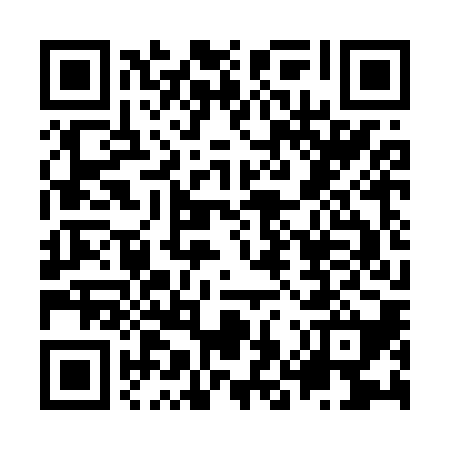 Prayer times for Springville Lake Estates, Alabama, USAMon 1 Jul 2024 - Wed 31 Jul 2024High Latitude Method: Angle Based RulePrayer Calculation Method: Islamic Society of North AmericaAsar Calculation Method: ShafiPrayer times provided by https://www.salahtimes.comDateDayFajrSunriseDhuhrAsrMaghribIsha1Mon4:165:3912:504:358:019:242Tue4:165:4012:504:358:019:243Wed4:175:4012:504:358:019:244Thu4:185:4112:514:358:009:235Fri4:185:4112:514:368:009:236Sat4:195:4212:514:368:009:237Sun4:195:4212:514:368:009:228Mon4:205:4312:514:368:009:229Tue4:215:4312:514:367:599:2210Wed4:225:4412:524:367:599:2111Thu4:225:4412:524:367:599:2112Fri4:235:4512:524:367:589:2013Sat4:245:4612:524:377:589:2014Sun4:255:4612:524:377:589:1915Mon4:265:4712:524:377:579:1816Tue4:265:4712:524:377:579:1817Wed4:275:4812:524:377:569:1718Thu4:285:4912:524:377:569:1619Fri4:295:4912:524:377:559:1520Sat4:305:5012:534:377:559:1521Sun4:315:5112:534:377:549:1422Mon4:325:5112:534:377:539:1323Tue4:335:5212:534:377:539:1224Wed4:335:5312:534:377:529:1125Thu4:345:5312:534:377:519:1026Fri4:355:5412:534:377:519:0927Sat4:365:5512:534:377:509:0828Sun4:375:5612:534:377:499:0729Mon4:385:5612:534:367:489:0630Tue4:395:5712:524:367:489:0531Wed4:405:5812:524:367:479:04